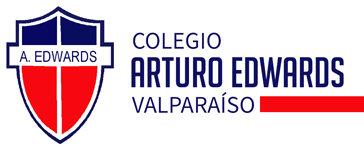 REPORTE  DE  VIDEO  EDUCATIVONiños: luego de ver el video sobre el tiempo atmosférico, te solicito que respondas las siguientes preguntas. Si algo no te quedó claro, vuelve a revisarlo las veces que quieras para comprenderlo mejor. Puedes imprimir esta hoja o la copias en tu cuaderno [así practicarás la escritura y tu letra mejorará]. (haga clic para ver)  VIDEO¿Qué entiendes por tiempo atmosférico?Piensa…piensa… ¿De qué palabra viene atmosférico?En el video aparece el mapa de Chile..¿Cuál es el lugar más frío de nuestro país?     ¿Qué lugar es el más caluroso…?¿Dónde llueve más en Chile?¿Por qué crees tú que tenemos tantas diferencias de clima en Chile?¿Sí tuvieras la oportunidad de cambiar algo en la geografía de nuestro país….qué cambiarías? Fundamenta tu respuesta, eso quiere decir que expliques porque cambiarías algo o no.Nuestro amigo el camaleón nos llevó en un viaje por todas las estaciones del año….Nombra las características más importantes de cada uno. [ Recuerda qué es lo que viste o escuchaste, no lo que tú sabes…]¿Qué te pareció la actividad?:Te invito a dibujar lo que más te agradó del video. Luego de escribir recuerda revisar: [ te puede ayudar un adulto]Letra cursiva o manuscrita.                                         SI         NORevisar ortografía puntal, acentual y literal.         SI         NOLas mayúsculas con color.                                            SI         NOAl leer se entiende lo que expresas                           SI         NOEvita borrones. Limpieza en tu hoja o cuaderno   SI         NO